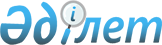 О районном бюджете на 2014-2016 годы
					
			Утративший силу
			
			
		
					Решение Жаркаинского районного маслихата Акмолинской области от 23 декабря 2013 года № 5С-30/2. Зарегистрировано Департаментом юстиции Акмолинской области 9 января 2014 года № 3943. Утратило силу в связи с истечением срока применения - (письмо Жаркаинского районного маслихата Акмолинской области от 8 января 2015 года № 03-2/3)      Сноска. Утратило силу в связи с истечением срока применения - (письмо Жаркаинского районного маслихата Акмолинской области от 08.01.2015 № 03-2/3).      Примечание РЦПИ.

      В тексте документа сохранена пунктуация и орфография оригинала.



      В соответствии с пунктом 2 статьи 75 Бюджетного кодекса Республики Казахстан от 4 декабря 2008 года, подпунктом 1) пункта 1 статьи 6 Закона Республики Казахстан «О местном государственном управлении и самоуправлении в Республике Казахстан» от 23 января 2001 года Жаркаинский районный маслихат РЕШИЛ:



      1. Утвердить районный бюджет на 2014-2016 годы, согласно приложениям 1, 2 и 3 соответственно, в том числе на 2014 год в следующих объемах:



      1) доходы - 2 040 723,6 тысяч тенге, в том числе:

      налоговые поступления - 275 742,0 тысячи тенге;

      неналоговые поступления - 5 513,1 тысяча тенге;

      поступления от продажи основного капитала - 28 560,0 тысяч тенге;

      поступления трансфертов - 1 730 908,5 тысяч тенге;



      2) затраты - 2 051 690,0 тысяч тенге;



      3) чистое бюджетное кредитование - 6 471,0 тысяча тенге, в том числе:

      бюджетные кредиты - 6 969,0 тысяч тенге;

      погашение бюджетных кредитов - 498,0 тысяч тенге;



      4) сальдо по операциям с финансовыми активами - 14 000,0 тысяч тенге, в том числе:

      приобретение финансовых активов - 14 000,0 тысяч тенге;



      5) дефицит (профицит) бюджета - -31 437,4 тысячи тенге;



      6) финансирование дефицита (использование профицита) бюджета - 31 437,4 тысячи тенге.

      Сноска. Пункт 1 - в редакции решения Жаркаинского районного маслихата Акмолинской области от 21.11.2014 № 5С-38/2 (вводится в действие с 01.01.2014).



      2. Утвердить доходы районного бюджета за счет следующих источников:



      1) налоговых поступлений, в том числе:



      индивидуального подоходного налога;



      социального налога;



      налогов на имущество;



      земельного налога;



      налога на транспортные средства;



      единого земельного налога;



      акцизы;



      поступлений за использование природных и других ресурсов;



      сборов за ведение предпринимательской и профессиональной деятельности;



      государственной пошлины;



      2) неналоговых поступлений, в том числе:



      доходов от аренды имущества, находящегося в государственной собственности;



      вознаграждений по кредитам, выданным из государственного бюджета;



      штрафов, пени, санкции, взыскания, налагаемые государственными учреждениями, финансируемыми из государственного бюджета, а также содержащимися и финансируемыми из бюджета (сметы расходов) Национального Банка Республики Казахстан, за исключением поступлений от организаций нефтяного сектора;



      3) поступлений от продажи основного капитала, в том числе:



      продажа земли;



      4) поступлений трансфертов, в том числе:



      трансфертов из областного бюджета.



      3. Учесть, что в районном бюджете на 2014 год предусмотрены трансферты из областного бюджета, в том числе субвенция в сумме 1 381 292 тысячи тенге.



      4. Учесть, что в составе расходов районного бюджета на 2014 год предусмотрены целевые трансферты и бюджетные кредиты из республиканского бюджета согласно приложению 4.



      Распределение указанных сумм целевых трансфертов определяется постановлением акимата Жаркаинского района.



      5. Учесть, что в составе расходов районного бюджета на 2014 год предусмотрены целевые трансферты из областного бюджета согласно приложению 5.



      6. Учесть, что в районном бюджете на 2014 год предусмотрено погашение бюджетных кредитов в республиканский бюджет в сумме 498 тысяч тенге.



      7. Утвердить резерв местного исполнительного органа района на 2014 год в сумме 1 200 тысяч тенге.

      Сноска. Пункт 7 - в редакции решения Жаркаинского районного маслихата Акмолинской области от 27.10.2014 № 5С-37/2 (вводится в действие с 01.01.2014).



      7-1. Учесть, что в районном бюджете на 2014 год в установленном законодательством порядке использованы свободные остатки бюджетных средств, образовавшиеся на 1 января 2014 года, в сумме 24 006,0 тысяч тенге.

      Сноска. Решение дополнено пунктом 7-1 в соответствии с решением Жаркаинского районного маслихата Акмолинской области от 04.05.2014 № 5С-34/2 (вводится в действие с 01.01.2014).



      7-2. Учесть, что в расходах районного бюджета предусмотрен возврат в областной бюджет целевых трансфертов, неиспользованных (недоиспользованных) в 2013 году в сумме 960,4 тысячи тенге.

      Сноска. Решение дополнено пунктом 7-2 в соответствии с решением Жаркаинского районного маслихата Акмолинской области от 08.07.2014 № 5С-35/2 (вводится в действие с 01.01.2014).



      7-3. Учесть, что в расходах районного бюджета предусмотрен возврат в областной бюджет целевых трансфертов, использованных не по целевому назначению в сумме 16,0 тысяч тенге.

      Сноска. Решение дополнено пунктом 7-3 в соответствии с решением Жаркаинского районного маслихата Акмолинской области от 21.11.2014 № 5С-38/2 (вводится в действие с 01.01.2014).



      8. Установить специалистам образования, социального обеспечения, культуры, работающим в сельской местности, повышенные на двадцать пять процентов должностные оклады и тарифные ставки, по сравнению с окладами и ставками специалистов, занимающихся этими видами деятельности в городских условиях, согласно перечню согласованному с районным маслихатом.



      9. Утвердить перечень районных бюджетных программ, не подлежащих секвестру в процессе исполнения районного бюджета на 2014 год, согласно приложению 6.



      10. Утвердить бюджетные программы города районного значения, поселка, села, сельского округа на 2014 год, согласно приложению 7.



      11. Настоящее решение вступает в силу со дня государственной регистрации в Департаменте юстиции Акмолинской области и вводится в действие с 1 января 2014 года.      Председатель сессии

      районного маслихата                        В.Камышанский      Секретарь

      районного маслихата                        У.Ахметова      «СОГЛАСОВАНО»      Аким Жаркаинского района                   А.Уисимбаев

Приложение 1     

к решению Жаркаинского 

районного маслихата 

от 23 декабря 2013 года 

№ 5С-30/2        

Районный бюджет на 2014 год      Сноска. Приложение 1 - в редакции решения Жаркаинского районного маслихата Акмолинской области от 21.11.2014 № 5С-38/2 (вводится в действие с 01.01.2014).

Приложение 2     

к решению Жаркаинского

районного маслихата 

от 23 декабря 2013 года

№ 5С-30/2        

Районный бюджет на 2015 год

Приложение 3     

к решению Жаркаинского 

районного маслихата  

от 23 декабря 2013 года 

№ 5С-30/2       

Районный бюджет на 2016 год

Приложение 4     

к решению Жаркаинского

районного маслихата 

от 23 декабря 2013 года

№ 5С-30/2       

Целевые трансферты и бюджетные кредиты из республиканского бюджета на 2014 год      Сноска. Приложение 4 - в редакции решения Жаркаинского районного маслихата Акмолинской области от 21.11.2014 № 5С-38/2 (вводится в действие с 01.01.2014).

Приложение 5    

к решению Жаркаинского

районного маслихата 

от 23 декабря 2013 года

№ 5С-30/2       

Целевые трансферты из областного бюджета на 2014 год      Сноска. Приложение 5 - в редакции решения Жаркаинского районного маслихата Акмолинской области от 21.11.2014 № 5С-38/2 (вводится в действие с 01.01.2014).

Приложение 6    

к решению Жаркаинского

районного маслихата 

от 23 декабря 2013 года

№ 5С-30/2      

Перечень районных бюджетных программ, не подлежащих секвестру в процессе исполнения районного бюджета на 2014 год

 Приложение 7    

к решению Жаркаинского

районного маслихата 

от 23 декабря 2013 года

№ 5С-30/2      

Бюджетные программы города районного значения, поселка, села, сельских округов на 2014 год      Сноска. Приложение 7 - в редакции решения Жаркаинского районного маслихата Акмолинской области от 21.11.2014 № 5С-38/2 (вводится в действие с 01.01.2014).
					© 2012. РГП на ПХВ «Институт законодательства и правовой информации Республики Казахстан» Министерства юстиции Республики Казахстан
				КатегорияКатегорияКатегорияКатегорияСумма,

тысяч тенгеКлассКлассКлассСумма,

тысяч тенгеПодклассПодклассСумма,

тысяч тенгеНаименованиеСумма,

тысяч тенге12345I. Доходы2 040 723,61Налоговые поступления275 742,001Подоходный налог19 868,02Индивидуальный подоходный налог19 868,003Социальный налог138 791,01Социальный налог138 791,004Hалоги на собственность98 295,01Hалоги на имущество53 104,03Земельный налог7 472,04Hалог на транспортные средства27 719,05Единый земельный налог10 000,005Внутренние налоги на товары, работы и услуги16 400,02Акцизы3 288,03Поступления за использование природных и других ресурсов6 669,04Сборы за ведение предпринимательской и профессиональной деятельности6 443,008Обязательные платежи, взимаемые за совершение юридически значимых действий и (или) выдачу документов уполномоченными на то государственными органами или должностными лицами2 388,01Государственная пошлина2 388,02Неналоговые поступления5 513,101Доходы от государственной собственности4 010,15Доходы от аренды имущества, находящегося в государственной собственности4 009,07Вознаграждения по кредитам, выданным из государственного бюджета1,106Прочие неналоговые поступления1 503,01Прочие неналоговые поступления1 503,03Поступления от продажи основного капитала28 560,003Продажа земли и нематериальных активов28 560,01Продажа земли28 560,04Поступления трансфертов1 730 908,502Трансферты из вышестоящих органов государственного управления1 730 908,52Трансферты из областного бюджета1 730 908,5Функциональная группаФункциональная группаФункциональная группаФункциональная группаСумма,

тысяч тенгеАдминистратор бюджетных программАдминистратор бюджетных программАдминистратор бюджетных программСумма,

тысяч тенгеПрограммаПрограммаСумма,

тысяч тенгеНаименованиеСумма,

тысяч тенге12345II. Затраты2 051 690,001Государственные услуги общего характера235 386,5112Аппарат маслихата района (города областного значения)14 388,0001Услуги по обеспечению деятельности маслихата района (города областного значения)14 121,0003Капитальные расходы государственного органа267,0122Аппарат акима района (города областного значения)60 681,4001Услуги по обеспечению деятельности акима района (города областного значения)59 886,4003Капитальные расходы государственного органа795,0123Аппарат акима района в городе, города районного значения, поселка, села, сельского округа138 732,4001Услуги по обеспечению деятельности акима района в городе, города районного значения, поселка, села, сельского округа134 747,4022Капитальные расходы государственного органа3 985,0459Отдел экономики и финансов района (города областного значения)21 584,7001Услуги по реализации государственной политики в области формирования и развития экономической политики, государственного планирования, исполнения бюджета и управления коммунальной собственностью района (города областного значения)21 053,0003Проведение оценки имущества в целях налогообложения206,4010Приватизация, управление коммунальным имуществом, постприватизационная деятельность и регулирование споров, связанных с этим50,0015Капитальные расходы государственного органа275,302Оборона2 639,0122Аппарат акима района (города областного значения)2 639,0005Мероприятия в рамках исполнения всеобщей воинской обязанности2 287,0006Предупреждение и ликвидация чрезвычайных ситуаций масштаба района (города областного значения)192,2007Мероприятия по профилактике и тушению степных пожаров районного (городского) масштаба, а также пожаров в населенных пунктах, в которых не созданы органы государственной противопожарной службы159,803Общественный порядок, безопасность, правовая, судебная, уголовно-исполнительная деятельность2 143,0492Отдел жилищно-коммунального хозяйства, пассажирского транспорта, автомобильных дорог и жилищной инспекции района (города областного значения)2 143,0021Обеспечение безопасности дорожного движения в населенных пунктах2 143,004Образование1 273 854,6464Отдел образования района (города областного значения)1 273 854,6001Услуги по реализации государственной политики на местном уровне в области образования12 706,1003Общеобразовательное обучение955 365,0005Приобретение и доставка учебников, учебно-методических комплексов для государственных учреждений образования района (города областного значения)11 869,0006Дополнительное образование для детей23 385,8009Обеспечение деятельности организаций дошкольного воспитания и обучения164 346,0012Капитальные расходы государственного органа90,0015Ежемесячная выплата денежных средств опекунам (попечителям) на содержание ребенка-сироты (детей-сирот), и ребенка (детей), оставшегося без попечения родителей10 882,0040Реализация государственного образовательного заказа в дошкольных организациях образования32 754,0067Капитальные расходы подведомственных государственных учреждений и организаций62 456,706Социальная помощь и социальное обеспечение62 525,0451Отдел занятости и социальных программ района (города областного значения)62 441,0001Услуги по реализации государственной политики на местном уровне в области обеспечения занятости и реализации социальных программ для населения17 985,0002Программа занятости10 440,4005Государственная адресная социальная помощь2 541,3006Оказание жилищной помощи462,0007Социальная помощь отдельным категориям нуждающихся граждан по решениям местных представительных органов7 571,0010Материальное обеспечение детей-инвалидов, воспитывающихся и обучающихся на дому218,1011Оплата услуг по зачислению, выплате и доставке пособий и других социальных выплат332,0014Оказание социальной помощи нуждающимся гражданам на дому7 013,0016Государственные пособия на детей до 18 лет4 083,5017Обеспечение нуждающихся инвалидов обязательными гигиеническими средствами и предоставление услуг специалистами жестового языка, индивидуальными помощниками в соответствии с индивидуальной программой реабилитации инвалида2 490,0021Капитальные расходы государственного органа130,0023Обеспечение деятельности центров занятости населения682,1025Внедрение обусловленной денежной помощи по проекту Өрлеу8 492,6492Отдел жилищно-коммунального хозяйства, пассажирского транспорта, автомобильных дорог и жилищной инспекции района (города областного значения)84,0050Реализация Плана мероприятий по обеспечению прав и улучшению качества жизни инвалидов84,007Жилищно-коммунальное хозяйство157 145,8123Аппарат акима района в городе, города районного значения, поселка, села, сельского округа22 504,9008Освещение улиц населенных пунктов7 689,9010Содержание мест захоронений и погребение безродных1 167,0011Благоустройство и озеленение населенных пунктов13 648,0467Отдел строительства района (города областного значения)70 941,0058Развитие системы водоснабжения и водоотведения в сельских населенных пунктах70 941,0492Отдел жилищно-коммунального хозяйства, пассажирского транспорта, автомобильных дорог и жилищной инспекции района (города областного значения)63 699,9003Организация сохранения государственного жилищного фонда2 576,0011Обеспечение бесперебойного теплоснабжения малых городов33 629,0012Функционирование системы водоснабжения и водоотведения6 391,0016Обеспечение санитарии населенных пунктов3 309,0018Благоустройство и озеленение населенных пунктов4 675,0026Организация эксплуатации тепловых сетей, находящихся в коммунальной собственности районов (городов областного значения)11 619,9033Проектирование, развитие, обустройство и (или) приобретение инженерно-коммуникационной инфраструктуры1 500,008Культура, спорт, туризм и информационное пространство172 219,7455Отдел культуры и развития языков района (города областного значения)72 621,7001Услуги по реализации государственной политики на местном уровне в области развития языков и культуры5 912,0003Поддержка культурно-досуговой работы41 835,0006Функционирование районных (городских) библиотек19 352,0007Развитие государственного языка и других языков народа Казахстана5 522,7456Отдел внутренней политики района (города областного значения)30 119,0001Услуги по реализации государственной политики на местном уровне в области информации, укрепления государственности и формирования социального оптимизма граждан7 081,0002Услуги по проведению государственной информационной политики через газеты и журналы9 383,0003Реализация мероприятий в сфере молодежной политики5 597,0005Услуги по проведению государственной информационной политики через телерадиовещание7 208,0032Капитальные расходы подведомственных государственных учреждений и организаций850,0465Отдел физической культуры и спорта района (города областного значения)17 846,0001Услуги по реализации государственной политики на местном уровне в сфере физической культуры и спорта8 516,0006Проведение спортивных соревнований на районном (города областного значения) уровне4 164,0007Подготовка и участие членов сборных команд района (города областного значения) по различным видам спорта на областных спортивных соревнованиях5 166,0467Отдел строительства района (города областного значения)51 633,0008Развитие объектов спорта51 633,010Сельское, водное, лесное, рыбное хозяйство, особо охраняемые природные территории, охрана окружающей среды и животного мира, земельные отношения66 837,0459Отдел экономики и финансов района (города областного значения)3 494,0099Реализация мер по оказанию социальной поддержки специалистов3 494,0462Отдел сельского хозяйства района (города областного значения)15 770,0001Услуги по реализации государственной политики на местном уровне в сфере сельского хозяйства15 558,0006Капитальные расходы государственного органа212,0463Отдел земельных отношений района (города областного значения)8 914,0001Услуги по реализации государственной политики в области регулирования земельных отношений на территории района (города областного значения)7 850,0004Организация работ по зонированию земель1 064,0473Отдел ветеринарии района (города областного значения)38 659,0001Услуги по реализации государственной политики на местном уровне в сфере ветеринарии8 212,0006Организация санитарного убоя больных животных864,0007Организация отлова и уничтожения бродячих собак и кошек990,0008Возмещение владельцам стоимости изымаемых и уничтожаемых больных животных, продуктов и сырья животного происхождения765,0009Проведение ветеринарных мероприятий по энзоотическим болезням животных1 168,0010Проведение мероприятий по идентификации сельскохозяйственных животных771,0011Проведение противоэпизоотических мероприятий25 889,011Промышленность, архитектурная, градостроительная и строительная деятельность14 430,0467Отдел строительства района (города областного значения)6 803,0001Услуги по реализации государственной политики на местном уровне в области строительства6 803,0468Отдел архитектуры и градостроительства района (города областного значения)7 627,0001Услуги по реализации государственной политики в области архитектуры и градостроительства на местном уровне3 986,0003Разработка схем градостроительного развития территории района и генеральных планов населенных пунктов3 641,012Транспорт и коммуникации41 413,0123Аппарат акима района в городе, города районного значения, поселка, села, сельского округа9 313,0013Обеспечение функционирования автомобильных дорог в городах районного значения, поселках, селах, сельских округах9 313,0492Отдел жилищно-коммунального хозяйства, пассажирского транспорта, автомобильных дорог и жилищной инспекции района (города областного значения)32 100,0023Обеспечение функционирования автомобильных дорог30 900,0037Субсидирование пассажирских перевозок по социально значимым городским (сельским), пригородным и внутрирайонным сообщениям1 200,013Прочие22 118,9123Аппарат акима района в городе, города районного значения, поселка, села, сельского округа8 016,9040Реализация мер по содействию экономическому развитию регионов в рамках Программы "Развитие регионов"8 016,9459Отдел экономики и финансов района (города областного значения)1 200,0012Резерв местного исполнительного органа района (города областного значения)1 200,0492Отдел жилищно-коммунального хозяйства, пассажирского транспорта и автомобильных дорог и жилищной инспекции района (города областного значения)8 275,0001Услуги по реализации государственной политики на местном уровне в области жилищно-коммунального хозяйства, пассажирского транспорта, автомобильных дорог и жилищной инспекции8 145,0013Капитальные расходы государственного органа130,0494Отдел предпринимательства и промышленности района (города областного значения)4 627,0001Услуги по реализации государственной политики на местном уровне в области развития предпринимательства и промышленности4 467,0006Поддержка предпринимательской деятельности160,014Обслуживание долга1,1459Отдел экономики и финансов района (города областного значения)1,1021Обслуживание долга местных исполнительных органов по выплате вознаграждений и иных платежей по займам из областного бюджета1,115Трансферты976,4459Отдел экономики и финансов района (города областного значения)976,4006Возврат неиспользованных (недоиспользованных) целевых трансфертов960,4016Возврат использованных не по целевому назначению целевых трансфертов16,0III. Чистое бюджетное кредитование6 471,0Бюджетные кредиты6 969,010Сельское, водное, лесное, рыбное хозяйство, особо охраняемые природные территории, охрана окружающей среды и животного мира, земельные отношения6 969,0459Отдел экономики и финансов района (города областного значения)6 969,0018Бюджетные кредиты для реализации мер социальной поддержки специалистов6 969,0Погашение бюджетных кредитов498,05Погашение бюджетных кредитов498,001Погашение бюджетных кредитов498,01Погашение бюджетных кредитов, выданных из государственного бюджета498,0IV. Сальдо по операциям с финансовыми активами14 000,0Приобретение финансовых активов14 000,013Прочие14 000,0492Отдел жилищно-коммунального хозяйства, пассажирского транспорта и автомобильных дорог и жилищной инспекции района (города областного значения)14 000,0065Формирование или увеличение уставного капитала юридических лиц14 000,0V. Дефицит (профицит) бюджета-31 437,4VI. Финансирование дефицита (использование профицита) бюджета31 437,47Поступления займов6 969,001Внутренние государственные займы6 969,02Договоры займа6 969,016Погашение займов498,0459Отдел экономики и финансов района (города областного значения)498,0005Погашение долга местного исполнительного органа перед вышестоящим бюджетом498,08Используемые остатки бюджетных средств24 966,401Остатки бюджетных средств24 966,41Свободные остатки бюджетных средств24 966,4КатегорияКатегорияКатегорияКатегорияСумма, тысяч тенгеКлассКлассКлассСумма, тысяч тенгеПодклассПодклассСумма, тысяч тенгеНаименованиеСумма, тысяч тенге12345I. Доходы19076591Налоговые поступления32960401Подоходный налог232452Индивидуальный подоходный налог2324503Социальный налог1688581Социальный налог16885804Hалоги на собственность1126121Hалоги на имущество578213Земельный налог106784Hалог на транспортные средства323255Единый земельный налог1178805Внутренние налоги на товары, работы и услуги199762Акцизы31223Поступления за использование природных и других ресурсов94944Сборы за ведение предпринимательской и профессиональной деятельности736008Обязательные платежи, взимаемые за совершение юридически значимых действий и (или) выдачу документов уполномоченными на то государственными органами или должностными лицами49131Государственная пошлина49132Неналоговые поступления802001Доходы от государственной собственности55865Доходы от аренды имущества, находящегося в государственной собственности558604Штрафы, пени, санкции, взыскания, налагаемые государственными учреждениями, финансируемыми из государственного бюджета, а также содержащимися и финансируемыми из бюджета (сметы расходов) Национального Банка Республики Казахстан24341Штрафы, пени, санкции, взыскания, налагаемые государственными учреждениями, финансируемыми из государственного бюджета, а также содержащимися и финансируемыми из бюджета (сметы расходов) Национального Банка Республики Казахстан, за исключением поступлений от организаций нефтяного сектора24343Поступления от продажи основного капитала2176003Продажа земли и нематериальных активов217601Продажа земли217604Поступления трансфертов154827502Трансферты из вышестоящих органов государственного управления15482752Трансферты из областного бюджета1548275Функциональная группаФункциональная группаФункциональная группаФункциональная группаСумма,

тысяч тенгеАдминистратор бюджетных программАдминистратор бюджетных программАдминистратор бюджетных программСумма,

тысяч тенгеПрограммаПрограммаСумма,

тысяч тенгеНаименованиеСумма,

тысяч тенге12345II. Затраты190765901Государственные услуги общего характера235047112Аппарат маслихата района (города областного значения)14106001Услуги по обеспечению деятельности маслихата района (города областного значения)13820003Капитальные расходы государственного органа286122Аппарат акима района (города областного значения)58166001Услуги по обеспечению деятельности акима района (города областного значения)58166123Аппарат акима района в городе, города районного значения, поселка, села, сельского округа139623001Услуги по обеспечению деятельности акима района в городе, города районного значения, поселка, села, сельского округа139623459Отдел экономики и финансов района (города областного значения)23152001Услуги по реализации государственной политики в области формирования и развития экономической политики, государственного планирования, исполнения бюджета и управления коммунальной собственностью района (города областного значения)21460003Проведение оценки имущества в целях налогообложения247010Приватизация, управление коммунальным имуществом, постприватизационная деятельность и регулирование споров, связанных с этим735011Учет, хранение, оценка и реализация имущества, поступившего в коммунальную собственность396015Капитальные расходы государственного органа31402Оборона2376122Аппарат акима района (города областного значения)2376005Мероприятия в рамках исполнения всеобщей воинской обязанности2147006Предупреждение и ликвидация чрезвычайных ситуаций масштаба района (города областного значения)22903Общественный порядок, безопасность, правовая, судебная, уголовно-исполнительная деятельность2287492Отдел жилищно-коммунального хозяйства, пассажирского транспорта, автомобильных дорог и жилищной инспекции района (города областного значения)2287021Обеспечение безопасности дорожного движения в населенных пунктах228704Образование1156959464Отдел образования района (города областного значения)1146259001Услуги по реализации государственной политики на местном уровне в области образования12934003Общеобразовательное обучение903433005Приобретение и доставка учебников, учебно-методических комплексов для государственных учреждений образования района (города областного значения)16061006Дополнительное образование для детей23355009Обеспечение деятельности организаций дошкольного воспитания и обучения160212015Ежемесячная выплата денежных средств опекунам (попечителям) на содержание ребенка-сироты (детей-сирот), и ребенка (детей), оставшегося без попечения родителей10804022Выплата единовременных денежных средств казахстанским гражданам, усыновившим (удочерившим) ребенка (детей)-сироту и ребенка (детей), оставшегося без попечения родителей298040Реализация государственного образовательного заказа в дошкольных организациях образования4408067Капитальные расходы подведомственных государственных учреждений и организаций14754467Отдел строительства района (города областного значения)10700037Строительство и реконструкция объектов образования1070006Социальная помощь и социальное обеспечение70251451Отдел занятости и социальных программ района (города областного значения)70251001Услуги по реализации государственной политики на местном уровне в области обеспечения занятости и реализации социальных программ для населения17916002Программа занятости19770005Государственная адресная социальная помощь1824006Оказание жилищной помощи1049007Социальная помощь отдельным категориям нуждающихся граждан по решениям местных представительных органов10283010Материальное обеспечение детей-инвалидов, воспитывающихся и обучающихся на дому285011Оплата услуг по зачислению, выплате и доставке пособий и других социальных выплат343014Оказание социальной помощи нуждающимся гражданам на дому6930016Государственные пособия на детей до 18 лет8021017Обеспечение нуждающихся инвалидов обязательными гигиеническими средствами и предоставление услуг специалистами жестового языка, индивидуальными помощниками в соответствии с индивидуальной программой реабилитации инвалида1929023Обеспечение деятельности центров занятости населения801025Внедрение обусловленной денежной помощи по проекту "Өрлеу"110007Жилищно-коммунальное хозяйство226206123Аппарат акима района в городе, города районного значения, поселка, села, сельского округа18535008Освещение улиц населенных пунктов8234010Содержание мест захоронений и погребение безродных1249011Благоустройство и озеленение населенных пунктов9052467Отдел строительства района (города областного значения)191339003Проектирование, строительство и (или) приобретение жилья коммунального жилищного фонда1838004Проектирование, развитие, обустройство и (или) приобретение инженерно-коммуникационной инфраструктуры1979058Развитие системы водоснабжения и водоотведения в сельских населенных пунктах187522492Отдел жилищно-коммунального хозяйства, пассажирского транспорта, автомобильных дорог и жилищной инспекции района (города областного значения)16332003Организация сохранения государственного жилищного фонда2597011Обеспечение бесперебойного теплоснабжения малых городов2352012Функционирование системы водоснабжения и водоотведения3896016Обеспечение санитарии населенных пунктов3541018Благоустройство и озеленение населенных пунктов1350026Организация эксплуатации тепловых сетей, находящихся в коммунальной собственности районов (городов областного значения)259608Культура, спорт, туризм и информационное пространство118128455Отдел культуры и развития языков района (города областного значения)72746001Услуги по реализации государственной политики на местном уровне в области развития языков и культуры6006003Поддержка культурно-досуговой работы44066006Функционирование районных (городских) библиотек17777007Развитие государственного языка и других языков народа Казахстана4897456Отдел внутренней политики района (города областного значения)27743001Услуги по реализации государственной политики на местном уровне в области информации, укрепления государственности и формирования социального оптимизма граждан5139002Услуги по проведению государственной информационной политики через газеты и журналы10040003Реализация мероприятий в сфере молодежной политики5921005Услуги по проведению государственной информационной политики через телерадиовещание6643465Отдел физической культуры и спорта района (города областного значения)17639001Услуги по реализации государственной политики на местном уровне в сфере физической культуры и спорта7984006Проведение спортивных соревнований на районном (города областного значения) уровне4482007Подготовка и участие членов сборных команд района (города областного значения) по различным видам спорта на областных спортивных соревнованиях517310Сельское, водное, лесное, рыбное хозяйство, особо охраняемые природные территории, охрана окружающей среды и животного мира, земельные отношения39285459Отдел экономики и финансов района (города областного значения)4125099Реализация мер по оказанию социальной поддержки специалистов4125462Отдел сельского хозяйства района (города областного значения)14910001Услуги по реализации государственной политики на местном уровне в сфере сельского хозяйства14910463Отдел земельных отношений района (города областного значения)9193001Услуги по реализации государственной политики в области регулирования земельных отношений на территории района (города областного значения)8330004Организация работ по зонированию земель863473Отдел ветеринарии района (города областного значения)11057001Услуги по реализации государственной политики на местном уровне в сфере ветеринарии7913007Организация отлова и уничтожения бродячих собак и кошек1059009Проведение ветеринарных мероприятий по энзоотическим болезням животных1250010Проведение мероприятий по идентификации сельскохозяйственных животных83511Промышленность, архитектурная, градостроительная и строительная деятельность16782467Отдел строительства района (города областного значения)7179001Услуги по реализации государственной политики на местном уровне в области строительства7179468Отдел архитектуры и градостроительства района (города областного значения)9603001Услуги по реализации государственной политики в области архитектуры и градостроительства на местном уровне5707003Разработка схем градостроительного развития территории района и генеральных планов населенных пунктов389612Транспорт и коммуникации13327123Аппарат акима района в городе, города районного значения, поселка, села, сельского округа8130013Обеспечение функционирования автомобильных дорог в городах районного значения, поселках, селах, сельских округах8130492Отдел жилищно-коммунального хозяйства, пассажирского транспорта, автомобильных дорог и жилищной инспекции района (города областного значения)5197023Обеспечение функционирования автомобильных дорог4555037Субсидирование пассажирских перевозок по социально значимым городским (сельским), пригородным и внутрирайонным сообщениям64213Прочие27011123Аппарат акима района в городе, города районного значения, поселка, села, сельского округа8032040Реализация мер по содействию экономическому развитию регионов в рамках Программы "Развитие регионов"8032459Отдел экономики и финансов района (города областного значения)7187012Резерв местного исполнительного органа района (города областного значения)7187492Отдел жилищно-коммунального хозяйства, пассажирского транспорта, автомобильных дорог и жилищной инспекции района (города областного значения)7562001Услуги по реализации государственной политики на местном уровне в области жилищно-коммунального хозяйства, пассажирского транспорта, автомобильных дорог и жилищной инспекции7562494Отдел предпринимательства и промышленности района (города областного значения)4230001Услуги по реализации государственной политики на местном уровне в области развития предпринимательства и промышленности4058006Поддержка предпринимательской деятельности172III. Чистое бюджетное кредитование0Бюджетные кредиты0Погашение бюджетных кредитов0IV. Сальдо по операциям с финансовыми активами0Приобретение финансовых активов0V. Дефицит (профицит) бюджета0VI. Финансирование дефицита (использование профицита) бюджета07Поступления займов016Погашение займов0КатегорияКатегорияКатегорияКатегорияСумма,

тысяч тенгеКлассКлассКлассСумма,

тысяч тенгеПодклассПодклассСумма,

тысяч тенгеНаименованиеСумма,

тысяч тенге12345I.Доходы17630841Налоговые поступления38574401Подоходный налог271972Индивидуальный подоходный налог2719703Социальный налог2000611Социальный налог20006104Hалоги на собственность1297511Hалоги на имущество676503Земельный налог124934Hалог на транспортные средства378205Единый земельный налог1178805Внутренние налоги на товары, работы и услуги229872Акцизы33403Поступления за использование природных и других ресурсов111094Сборы за ведение предпринимательской и профессиональной деятельности853808Обязательные платежи, взимаемые за совершение юридически значимых действий и (или) выдачу документов уполномоченными на то государственными органами или должностными лицами57481Государственная пошлина57482Неналоговые поступления858101Доходы от государственной собственности59775Доходы от аренды имущества, находящегося в государственной собственности597704Штрафы, пени, санкции, взыскания, налагаемые государственными учреждениями, финансируемыми из государственного бюджета, а также содержащимися и финансируемыми из бюджета (сметы расходов) Национального Банка Республики Казахстан26041Штрафы, пени, санкции, взыскания, налагаемые государственными учреждениями, финансируемыми из государственного бюджета, а также содержащимися и финансируемыми из бюджета (сметы расходов) Национального Банка Республики Казахстан, за исключением поступлений от организаций нефтяного сектора26043Поступления от продажи основного капитала2256003Продажа земли и нематериальных активов225601Продажа земли225604Поступления трансфертов134619902Трансферты из вышестоящих органов государственного управления13461992Трансферты из областного бюджета1346199Функциональная группаФункциональная группаФункциональная группаФункциональная группаСумма,

тысяч тенгеАдминистратор бюджетных программАдминистратор бюджетных программАдминистратор бюджетных программСумма,

тысяч тенгеПрограммаПрограммаСумма,

тысяч тенгеНаименованиеСумма,

тысяч тенге12345II. Затраты176308401Государственные услуги общего характера240232112Аппарат маслихата района (города областного значения)14395001Услуги по обеспечению деятельности маслихата района (города областного значения)14089003Капитальные расходы государственного органа306122Аппарат акима района (города областного значения)60134001Услуги по обеспечению деятельности акима района (города областного значения)60134123Аппарат акима района в городе, города районного значения, поселка, села, сельского округа142038001Услуги по обеспечению деятельности акима района в городе, города районного значения, поселка, села, сельского округа142038459Отдел экономики и финансов района (города областного значения)23665001Услуги по реализации государственной политики в области формирования и развития экономической политики, государственного планирования, исполнения бюджета и управления коммунальной собственностью района (города областного значения)21855003Проведение оценки имущества в целях налогообложения264010Приватизация, управление коммунальным имуществом, постприватизационная деятельность и регулирование споров, связанных с этим786011Учет, хранение, оценка и реализация имущества, поступившего в коммунальную собственность424015Капитальные расходы государственного органа33602Оборона2543122Аппарат акима района (города областного значения)2543005Мероприятия в рамках исполнения всеобщей воинской обязанности2298006Предупреждение и ликвидация чрезвычайных ситуаций масштаба района (города областного значения)24503Общественный порядок, безопасность, правовая, судебная, уголовно-исполнительная деятельность2438492Отдел жилищно-коммунального хозяйства, пассажирского транспорта, автомобильных дорог и жилищной инспекции района (города областного значения)2438021Обеспечение безопасности дорожного движения в населенных пунктах243804Образование1173053464Отдел образования района (города областного значения)1161604001Услуги по реализации государственной политики на местном уровне в области образования13258003Общеобразовательное обучение913402005Приобретение и доставка учебников, учебно-методических комплексов для государственных учреждений образования района (города областного значения)16755006Дополнительное образование для детей23777009Обеспечение деятельности организаций дошкольного воспитания и обучения161954015Ежемесячная выплата денежных средств опекунам (попечителям) на содержание ребенка-сироты (детей-сирот), и ребенка (детей), оставшегося без попечения родителей11635022Выплата единовременных денежных средств казахстанским гражданам, усыновившим (удочерившим) ребенка (детей)-сироту и ребенка (детей), оставшегося без попечения родителей320040Реализация государственного образовательного заказа в дошкольных организациях образования4717067Капитальные расходы подведомственных государственных учреждений и организаций15786467Отдел строительства района (города областного значения)11449037Строительство и реконструкция объектов образования1144906Социальная помощь и социальное обеспечение73868451Отдел занятости и социальных программ района (города областного значения)73868001Услуги по реализации государственной политики на местном уровне в области обеспечения занятости и реализации социальных программ для населения18262002Программа занятости21153005Государственная адресная социальная помощь1929006Оказание жилищной помощи1122007Социальная помощь отдельным категориям нуждающихся граждан по решениям местных представительных органов10904010Материальное обеспечение детей-инвалидов, воспитывающихся и обучающихся на дому305011Оплата услуг по зачислению, выплате и доставке пособий и других социальных выплат540014Оказание социальной помощи нуждающимся гражданам на дому6972016Государственные пособия на детей до 18 лет8575017Обеспечение нуждающихся инвалидов обязательными гигиеническими средствами и предоставление услуг специалистами жестового языка, индивидуальными помощниками в соответствии с индивидуальной программой реабилитации инвалида2049023Обеспечение деятельности центров занятости населения857025Внедрение обусловленной денежной помощи по проекту "Өрлеу"120007Жилищно-коммунальное хозяйство48116123Аппарат акима района в городе, города районного значения, поселка, села, сельского округа19833008Освещение улиц населенных пунктов8811010Содержание мест захоронений и погребение безродных1336011Благоустройство и озеленение населенных пунктов9686467Отдел строительства района (города областного значения)11084003Проектирование, строительство и (или) приобретение жилья коммунального жилищного фонда1966004Проектирование, развитие, обустройство и (или) приобретение инженерно-коммуникационной инфраструктуры2118058Развитие системы водоснабжения и водоотведения в сельских населенных пунктах7000492Отдел жилищно-коммунального хозяйства, пассажирского транспорта, автомобильных дорог и жилищной инспекции района (города областного значения)17199003Организация сохранения государственного жилищного фонда2597011Обеспечение бесперебойного теплоснабжения малых городов2517012Функционирование системы водоснабжения и водоотведения4168016Обеспечение санитарии населенных пунктов3789018Благоустройство и озеленение населенных пунктов1350026Организация эксплуатации тепловых сетей, находящихся в коммунальной собственности районов (городов областного значения)277808Культура, спорт, туризм и информационное пространство122019455Отдел культуры и развития языков района (города областного значения)74245001Услуги по реализации государственной политики на местном уровне в области развития языков и культуры6100003Поддержка культурно-досуговой работы45203006Функционирование районных (городских) библиотек17939007Развитие государственного языка и других языков народа Казахстана5003456Отдел внутренней политики района (города областного значения)29327001Услуги по реализации государственной политики на местном уровне в области информации, укрепления государственности и формирования социального оптимизма граждан5312002Услуги по проведению государственной информационной политики через газеты и журналы10743003Реализация мероприятий в сфере молодежной политики6164005Услуги по проведению государственной информационной политики через телерадиовещание7108465Отдел физической культуры и спорта района (города областного значения)18447001Услуги по реализации государственной политики на местном уровне в сфере физической культуры и спорта8116006Проведение спортивных соревнований на районном (города областного значения) уровне4796007Подготовка и участие членов сборных команд района (города областного значения) по различным видам спорта на областных спортивных соревнованиях553510Сельское, водное, лесное, рыбное хозяйство, особо охраняемые природные территории, охрана окружающей среды и животного мира, земельные отношения40932459Отдел экономики и финансов района (города областного значения)4757099Реализация мер по оказанию социальной поддержки специалистов4757462Отдел сельского хозяйства района (города областного значения)15243001Услуги по реализации государственной политики на местном уровне в сфере сельского хозяйства15243463Отдел земельных отношений района (города областного значения)9500001Услуги по реализации государственной политики в области регулирования земельных отношений на территории района (города областного значения)8538004Организация работ по зонированию земель962473Отдел ветеринарии района (города областного значения)11432001Услуги по реализации государственной политики на местном уровне в сфере ветеринарии8069007Организация отлова и уничтожения бродячих собак и кошек1133009Проведение ветеринарных мероприятий по энзоотическим болезням животных1337010Проведение мероприятий по идентификации сельскохозяйственных животных89311Промышленность, архитектурная, градостроительная и строительная деятельность17322467Отдел строительства района (города областного значения)7386001Услуги по реализации государственной политики на местном уровне в области строительства7386468Отдел архитектуры и градостроительства района (города областного значения)9936001Услуги по реализации государственной политики в области архитектуры и градостроительства на местном уровне5767003Разработка схем градостроительного развития территории района и генеральных планов населенных пунктов416912Транспорт и коммуникации14260123Аппарат акима района в городе, города районного значения, поселка, села, сельского округа8699013Обеспечение функционирования автомобильных дорог в городах районного значения, поселках, селах, сельских округах8699492Отдел жилищно-коммунального хозяйства, пассажирского транспорта, автомобильных дорог и жилищной инспекции района (города областного значения)5561023Обеспечение функционирования автомобильных дорог4874037Субсидирование пассажирских перевозок по социально значимым городским (сельским), пригородным и внутрирайонным сообщениям68713Прочие28301123Аппарат акима района в городе, города районного значения, поселка, села, сельского округа8032040Реализация мер по содействию экономическому развитию регионов в рамках Программы "Развитие регионов"8032459Отдел экономики и финансов района (города областного значения)8337012Резерв местного исполнительного органа района (города областного значения)8337492Отдел жилищно-коммунального хозяйства, пассажирского транспорта, автомобильных дорог и жилищной инспекции района (города областного значения)7626001Услуги по реализации государственной политики на местном уровне в области жилищно-коммунального хозяйства, пассажирского транспорта, автомобильных дорог и жилищной инспекции7626494Отдел предпринимательства и промышленности района (города областного значения)4306001Услуги по реализации государственной политики на местном уровне в области развития предпринимательства и промышленности4122006Поддержка предпринимательской деятельности184III. Чистое бюджетное кредитование0Бюджетные кредиты0Погашение бюджетных кредитов0IV. Сальдо по операциям с финансовыми активами0Приобретение финансовых активов0V. Дефицит (профицит) бюджета0VI. Финансирование дефицита (использование профицита) бюджета07Поступления займов016Погашение займов0НаименованиеСумма,

тысяч тенге12Всего195 270,4Целевые текущие трансферты117 360,4в том числе:На выплату ежемесячной надбавки за особые условия труда к должностным окладам работников государственных учреждений, не являющихся государственными служащими, а также работников государственных предприятий, финансируемых из местных бюджетов58 689,0Отдел занятости и социальных программ района9 698,4На предоставление специальных социальных услуг, в том числе:7 938,4внедрение обусловленной денежной помощи по проекту "Өрлеу"7 938,4На выплату государственной адресной социальной помощи1 479,0На выплату государственных пособий на детей до 18 лет281,0Отдел образования района48 889,0На реализацию государственного образовательного заказа в дошкольных организациях образования28 131,0На реализацию Государственной программы развития образования Республики Казахстан на 2011-2020 годы, в том числе:8 194,0оснащение учебным оборудованием кабинетов физики, химии и биологии в государственных учреждениях основного среднего и общего среднего образования8 194,0На повышение оплаты труда учителям, прошедшим повышение квалификации по трехуровневой системе12 564,0Отдел жилищно-коммунального хозяйства, пассажирского транспорта, автомобильных дорог и жилищной инспекции района84,0На установку дорожных знаков и указателей в местах расположения организаций, ориентированных на обслуживание инвалидов84,0Целевые трансферты на развитие70 941,0в том числе:Отдел строительства района70 941,0На развитие системы водоснабжения в сельских населенных пунктах70 941,0Бюджетные кредиты6 969,0в том числе:Отдел экономики и финансов района6 969,0для реализации мер социальной поддержки специалистов6 969,0НаименованиеСумма,

тысяч тенге12Всего161 315,1Целевые текущие трансферты96 177,7в том числе:Аппарат акима села Пятигорское Жаркаинского района1 985,0на укрепление материально-технической базы органов управления1 985,0Отдел образования района26 674,7На приобретение блочно-модульных котельных для школ района25 397,0На приобретение спортивного инвентаря для школ района1 277,7Отдел жилищно-коммунального хозяйства, пассажирского транспорта, автомобильных дорог и жилищной инспекции района40 000,0На ремонт автомобильных дорог30 000,0на подготовку к отопительному сезону объектов теплоснабжения10 000,0Отдел ветеринарии района27 518,0На проведение противоэпизоотических мероприятий25 889,0Проведение санитарного убоя мелко рогатого скота больных бруцеллезом864,0Возмещение (до 50%) стоимости сельскохозяйственных животных направляемых на санитарный убой765,0Целевые трансферты на развитие65 137,4в том числе:Отдел строительства района51 137,4На развитие объектов спорта51 137,4Отдел жилищно-коммунального хозяйства, пассажирского транспорта, автомобильных дорог и жилищной инспекции района14 000,0на увеличение уставного капитала ГКП на ПХВ "Коммунсервис" Жаркаинского района14 000,0НаименованиеОбразованиеОбщеобразовательное обучениеФункциональная группаФункциональная группаФункциональная группаФункциональная группаСумма,

тысяч тенгеАдминистратор бюджетных программАдминистратор бюджетных программАдминистратор бюджетных программСумма,

тысяч тенгеПрограммаПрограммаСумма,

тысяч тенгеНаименованиеСумма,

тысяч тенге1234501Государственные услуги общего характера138 732,4123Аппарат акима района в городе, города районного значения, поселка, села, сельского округа138 732,4001Услуги по обеспечению деятельности акима района в городе, города районного значения, поселка, села, сельского округа134 747,4Аппарат акима города Державинска18 824,2Аппарат акима села Бирсуат Жаркаинского района6 976,0Аппарат акима Валихановского сельского округа Жаркаинского района7 299,2Аппарат акима села Гастелло Жаркаинского района7 324,0Аппарат акима села Далабай Жаркаинского района6 329,0Аппарат акима Жанадалинского сельского округа Жаркаинского района11 545,0Аппарат акима Костычевского сельского округа Жаркаинского района7 505,0Аппарат акима села Кумсуат Жаркаинского района7 505,0Аппарат акима села Львовское Жаркаинского района6 284,0Аппарат акима Нахимовского сельского округа Жаркаинского района7 557,0Аппарат акима Отрадного сельского округа Жаркаинского района7 053,0Аппарат акима села Пригородное Жаркаинского района6 984,0Аппарат акима села Пятигорское Жаркаинского района6 935,0Аппарат акима села Тасоткель Жаркаинского района6 959,0Аппарат акима села Тассуат Жаркаинского района6 243,0Аппарат акима села Ушкарасу Жаркаинского района6 559,0Аппарат акима села Шойындыколь Жаркаинского района6 866,0022Капитальные расходы государственного органа3 985,0Аппарат акима села Бирсуат Жаркаинского района125,0Аппарат акима Валихановского сельского округа Жаркаинского района125,0Аппарат акима села Гастелло Жаркаинского района125,0Аппарат акима села Далабай Жаркаинского района125,0Аппарат акима Жанадалинского сельского округа Жаркаинского района125,0Аппарат акима Костычевского сельского округа Жаркаинского района125,0Аппарат акима села Кумсуат Жаркаинского района125,0Аппарат акима села Львовское Жаркаинского района125,0Аппарат акима Нахимовского сельского округа Жаркаинского района125,0Аппарат акима Отрадного сельского округа Жаркаинского района125,0Аппарат акима села Пригородное Жаркаинского района125,0Аппарат акима села Пятигорское Жаркаинского района2 110,0Аппарат акима села Тасоткель Жаркаинского района125,0Аппарат акима села Тассуат Жаркаинского района125,0Аппарат акима села Ушкарасу Жаркаинского района125,0Аппарат акима села Шойындыколь Жаркаинского района125,007Жилищно-коммунальное хозяйство22 504,9123Аппарат акима района в городе, города районного значения, поселка, села, сельского округа22 504,9008Освещение улиц населенных пунктов7 689,9Аппарат акима города Державинска6 723,0Аппарат акима Валихановского сельского округа Жаркаинского района127,9Аппарат акима села Гастелло Жаркаинского района160,0Аппарат акима Жанадалинского сельского округа Жаркаинского района107,0Аппарат акима Костычевского сельского округа Жаркаинского района300,0Аппарат акима села Кумсуат Жаркаинского района60,0Аппарат акима села Пригородное Жаркаинского района107,0Аппарат акима села Пятигорское Жаркаинского района37,0Аппарат акима села Ушкарасу Жаркаинского района68,0010Содержание мест захоронений и погребение безродных1 167,0Аппарат акима города Державинска1 167,0011Благоустройство и озеленение населенных пунктов13 648,0Аппарат акима города Державинска8 051,0Аппарат акима села Бирсуат Жаркаинского района429,0Аппарат акима Валихановского сельского округа Жаркаинского района553,0Аппарат акима села Гастелло Жаркаинского района506,0Аппарат акима села Далабай Жаркаинского района230,0Аппарат акима Жанадалинского сельского округа Жаркаинского района428,0Аппарат акима Костычевского сельского округа Жаркаинского района430,0Аппарат акима села Кумсуат Жаркаинского района272,0Аппарат акима села Львовское Жаркаинского района239,0Аппарат акима Нахимовского сельского округа Жаркаинского района367,0Аппарат акима Отрадного сельского округа Жаркаинского района490,0Аппарат акима села Пригородное Жаркаинского района494,0Аппарат акима села Пятигорское Жаркаинского района348,0Аппарат акима села Тасоткель Жаркаинского района233,0Аппарат акима Тассуатского сельского округа Жаркаинского района245,0Аппарат акима села Ушкарасу Жаркаинского района198,0Аппарат акима села Шойындыколь Жаркаинского района135,012Транспорт и коммуникации9 313,0123Аппарат акима района в городе, города районного значения, поселка, села, сельского округа9 313,0013Обеспечение функционирования автомобильных дорог в городах районного значения, поселках, селах, сельских округах9 313,0Аппарат акима города Державинска7 318,0Аппарат акима села Бирсуат Жаркаинского района607,0Аппарат акима Жанадалинского сельского округа Жаркаинского района300,0Аппарат акима села Тасоткель Жаркаинского района281,0Аппарат акима села Ушкарасу Жаркаинского района200,0Аппарат акима села Шойындыколь Жаркаинского района607,013Прочие8 016,9123Аппарат акима района в городе, города районного значения, поселка, села, сельского округа8 016,9040Реализация мер по содействию экономическому развитию регионов в рамках Программы "Развитие регионов"8 016,9Аппарат акима села Бирсуат Жаркаинского района430,0Аппарат акима Валихановского сельского округа Жаркаинского района700,0Аппарат акима села Гастелло Жаркаинского района430,0Аппарат акима села Далабай Жаркаинского района430,0Аппарат акима Жанадалинского сельского округа Жаркаинского района1 019,9Аппарат акима Костычевского сельского округа Жаркаинского района430,0Аппарат акима села Кумсуат Жаркаинского района430,0Аппарат акима села Львовское Жаркаинского района430,0Аппарат акима Нахимовского сельского округа Жаркаинского района430,0Аппарат акима Отрадного сельского округа Жаркаинского района735,0Аппарат акима села Пригородное Жаркаинского района430,0Аппарат акима села Пятигорское Жаркаинского района430,0Аппарат акима села Тасоткель Жаркаинского района402,0Аппарат акима села Тассуат Жаркаинского района430,0Аппарат акима села Ушкарасу Жаркаинского района430,0Аппарат акима села Шойындыколь Жаркаинского района430,0